ΠΡΟΒΛΗΜΑΈνα μικρό εργοστάσιο παράγει εσωτερικά και εξωτερικά χρώματα, για βαφές σπιτιών, για χονδρική πώληση. Δύο βασικά πρωτογενή υλικά Α και Β χρησιμοποιούνται για να κατασκευαστούν τα χρώματα. Η μέγιστη διαθέσιμη ποσότητα πρωτογενή υλικών είναι για το υλικό Α 6 τόνοι ανά μέρα και για το υλικό Β 8 τόνοι ανά μέρα. Για την παραγωγή 1 τόνου Εξωτερικού χρώματος απαιτούνται 1 τόνος Υλικό Α και 2 τόνοι Υλικό Β, ενώ για την παραγωγή 1 τόνου Εσωτερικού χρώματος απαιτούνται 2 τόνοι Υλικό Α και 1 τόνος Υλικό Β.Η τιμή χονδρικής πώλησης των χρωμάτων είναι 3000 ευρώ για τα εξωτερικά χρώματα και 2000 ευρώ για τα εσωτερικά χρώματα. Τι ποσότητες εσωτερικών και εξωτερικών χρωμάτων πρέπει να παράγει η εταιρεία ώστε να μεγιστοποιεί το ημερήσιο κέρδος της; ΛΥΣΗΈστω Χ1 τόνοι από τo εξ. χρώμα και Χ2 τόνοι από το εσωτ. χρώμαΣυνάρτηση κέρδουςmax z = 3000*Χ1 + 2000*Χ2ΠεριορισμοίΥΛΙΚΟ Α    Χ1 + 2*Χ2 <= 6ΥΛΙΚΟ Β     2*Χ1 +Χ2 <= 8                     Χ1>=0                       Χ2 >=0       Γραφική λύση της Χ1 + 2*Χ2 <= 6Αν Χ1 = 0 τότε Χ2 = 3Αν Χ2 = 0 τότε Χ1 =6Γραφική λύση 2*Χ1 +Χ2 <= 8Αν Χ1 = 0 τότε Χ2 = 8Αν Χ2 = 0 τότε Χ1 = 4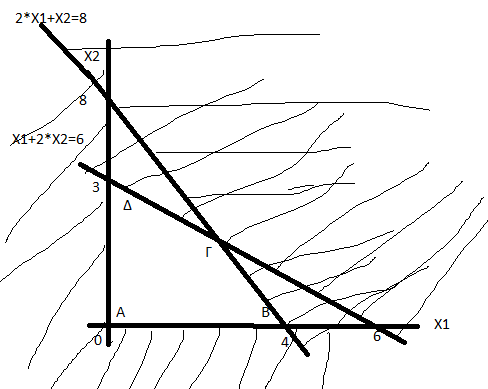 Για τον προσδιορισμό του μέγιστουΑ: z = 3000*0 + 2000*0 = 0Β: z = 3000*4 + 2000*0 = 12000Γ: z = 3000*10/3 + 2000*4/3 = 12666,6Δ: z = 3000*0 + 2000*3 = 6000Για το σημείο ΓΧ1 + 2*Χ2 = 6       (x(-2))           -2*Χ1 - 4*Χ2 = -122*Χ1 +Χ2 = 8                                2*Χ1 +Χ2 = 8   με πρόσθεση -3*Χ2 = -4 δηλαδή Χ2 = 4/3Χ1 + 2*4/3 = 6   Χ1 = 6 – 8/3 = Χ1 = 10/3Αν παράγω 3,33 τόνους εξ. χρώματος και 1,33 τόνους εσωτ. Χρώματος θα έχω μέγιστο κέρδος 12666,6 ευρώ